INFORME DE ASISTENCIA POR CANALES DE ATENCIÓN CAJA DE LA VIVIENDA POPULAR – DIRECCIÓN DE GESTIÓN CORPORATIVA – PROCESO DE SERVICIO AL CIUDADANO, SEPTIEMBRE DEL 2022Fecha: 7 de octubre del 2022La Dirección de Gestión Corporativa como responsable del proceso misional de Servicio al Ciudadano de la Caja de la Vivienda Popular, informa sobre la asistencia por canales de atención a los ciudadanos (as) que solicitaron a la entidad información sobre sus servicios o realizaron algún trámite ante la entidad durante septiembre del 2022.La información aquí plasmada para el canal presencial fue obtenida del 1 al 30 de septiembre del 2022, por el Sistema de Información Misional y Administrativo - SIMA, el cual permite registrar y caracterizar a cada uno de los ciudadanos(as) que asisten a la Caja de la Vivienda Popular.En la herramienta se registran los datos personales de los visitantes como el(los) nombre(s) y apellido(s), tipo de identidad, número de identidad, dirección de residencia, teléfono de contacto, género, entre otros datos. Los anteriores datos facilitan a cada una de las dependencias de la entidad individualizar a cada ciudadano y ciudadana, y así se presta el servicio de atención. Así mismo, de esta manera se pueden actualizar los datos o buscar el estado del proceso.En iguales condiciones se realizó el registro para el canal telefónico a través de la herramienta SIMA al momento de recibir las llamadas por la línea del conmutador 0, o las extensiones 160, 161, 163, 164 y 165, las cuales son atendidas o trasladadas dependiendo de la solicitud indicada por el ciudadano(a).Se aclara que en atención a las medidas de aislamiento obligatorio decretadas en virtud del Estado de Emergencia Económica y Social, la CVP con el propósito de evitar el desplazamiento de la ciudadanía hasta el punto de atención presencial, promovió e implementó mecanismos alternativos de atención en virtud de la coyuntura, que facilitan el acceso a la información de una manera más ágil, abordando herramientas tecnológicas como la página web, las redes sociales, correo electrónico y teléfonos celulares directos por dependencias.En el caso que el ciudadano(a) no tenga acceso a internet, se habilitaron las líneas telefónicas con horario de atención (lunes a viernes jornada continua de 7:00 am a 4:30 pm), con los siguientes números telefónicos:Por lo tanto, para la recepción de peticiones, quejas, consultas, reclamos, sugerencias y denuncias, la entidad cuenta con el canal virtual, al cual se puede acceder a través del correo electrónico soluciones@cajaviviendapopular.gov.co o a través de la página web de la entidad https://www.cajaviviendapopular.gov.co, la página de la plataforma Bogotá Te escucha https://www.bogota.gov.co/sdqs y también por medio de radicación en línea en el portal web de la Caja de la Vivienda Popular en el enlace “radicación en línea” https://orfeo.cajaviviendapopular.gov.co/formularioCVP/tramiteWebIni.phpA continuación, se procede a presentar el reporte de asistencia por cada uno de los canales:CANAL PRESENCIALEn relación con septiembre del 2022, se prestó la orientación y el direccionamiento por medio del canal presencial a 1.894 ciudadanos(as), con un promedio diario de atención de 86,09 ciudadanos(as).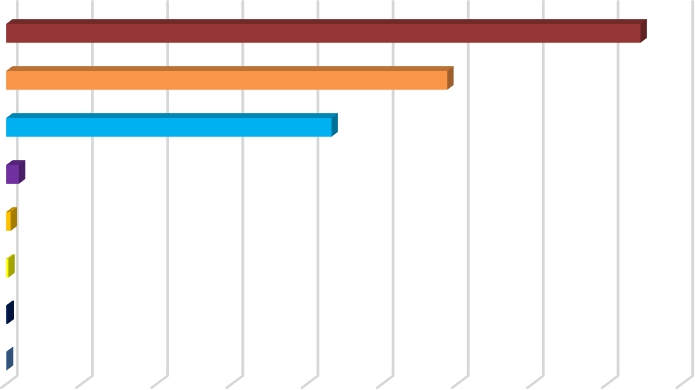 Fuente: SIMALa asistencia durante septiembre del 2022, en la Caja de la Vivienda Popular se distribuyó así: 44,61% para la Dirección de Reasentamientos, 30,99% para la Dirección de Urbanización y Titulación, un 22,86% para la Dirección de Mejoramiento de Vivienda; 0,90% para la Subdirección Financiera, un 0,32% para la Dirección de Mejoramiento de Barrios, el 0,16% para la Dirección de Gestión Corporativa, un 0,11% para la Dirección General y finalmente un 0,05% para la Oficina Asesora de ComunicacionesDETALLE DE LA ATENCIÓN POR EL CANAL PRESENCIAL DE LASDIFERENTES DEPENDENCIASDirección de ReasentamientosEsta dependencia obtuvo una asistencia de 845 ciudadanos(as), lo que representa el 44,61% del total de asistentes a la entidad durante septiembre del 2022. De los asistentes a esta dirección, el 65,21% (551) se acercó para información del estado de su proceso.Dirección de Urbanizaciones y TitulaciónCon referencia a la Dirección de Urbanizaciones y Titulación asistieron 587 (30,99%) ciudadanos(as) se acercaron a esta dependencia, durante septiembre del 2022, de los cuales la gran mayoría, es decir el 80,92% (475), solicitaron información general sobre el proceso.Dirección de Mejoramiento de ViviendaLa Dirección de Mejoramiento de Vivienda atendió a 433 ciudadanos(as), que representan el 22,86% del total que se acercaron a la CVP durante septiembre del 2022. En su mayoría solicitaron información sobre el plan terrazas, con el 70,44% (305) de los ciudadanos(as).Subdirección FinancieraLa Subdirección Financiera atendió a 17 ciudadanos(as) que equivale al 0,90% de los ciudadanos(as) atendidos(as) durante septiembre del 2022; de los cuales, el 52,94% (9) se acercaron para Información del estado de cuenta.Dirección de Mejoramiento de BarriosLa Dirección de Mejoramiento de Barrios atendió a 6 ciudadanos(as), que equivale al 0,32% de los ciudadanos(as) atendidos(a) durante septiembre del 2022; el cual se acercó para solicitar información general sobre el proceso.Dirección de Gestión CorporativaLa Dirección de Gestión Corporativa atendió a 3 ciudadanos(as), que equivalenal 0,16% de los ciudadanos(a) atendidos(a) durante septiembre del 2022; el cual se acercó para atención del defensor(a) de la ciudadanía.Dirección GeneralLa Dirección de General atendió a 2 ciudadanos(as), que equivalen al 0,11% de los ciudadanos(a) atendidos(a) durante septiembre del 2022; los cuales se acercaron para solicitar información general.Oficina Asesora de ComunicacionesLa Dirección de General atendió a 1 ciudadano(a), que equivalen al 0,05% de los ciudadanos(a) atendidos(a) durante septiembre del 2022; el(la) cual se acercó para solicitar información general.ATENCIÓN PRIORITARIADe los 1894 ciudadanos(as) que se acercaron a la entidad durante septiembre del 2022, el 6,97% (132) ciudadanos(as) fueron atendidos(as) de manera prioritaria. Se considera como atención prioritaria a las personas adultas mayores, mujeres lactantes y discapacitados certificados y no certificados, entre otros, siendo la Dirección de Reasentamientos la dependencia con mayor demanda, con un 37,12% (49) ciudadanos(as).Fuente: SIMADe los 132 ciudadanos(as) con atención prioritaria durante septiembre del 2022, los adultos mayores fueron los que más se acercaron a la entidad, con una participación del % () ciudadanos(as).Fuente: SIMADETALLE DE	LA	ATENCIÓN POR EL	CANAL	TELEFÓNICO 	DE LASDIFERENTES DEPENDENCIASLa atención por el canal telefónico, mediante el conmutador (157) 3494520/3494550, extensiones 0, 160, 161, 163, 164 y 165, las cuales son gestionadas por el proceso de Servicio al Ciudadano, durante septiembre del 2022 se registraron en el sistema de información misional y administrativo – SIMA las llamadas que ingresaron, para brindar información, orientar a los ciudadanos(as) y en la mayoría de los casos transferirlas a las extensiones de cada una de las dependencias de la Caja de la Vivienda Popular de acuerdo a la competencia de las mismas.No obstante, la Caja de la Vivienda Popular dispuso de manera alternativa, líneas de atención telefónicas (celulares) por dependencias, para que los ciudadanos(as) que no tuvo acceso a Internet, se pudiera comunicar de lunes a viernes en el horario de 7:00 ama 4:30 pm, a los siguientes números:Reasentamientos:	317 646 6282Urbanizaciones y Titulación:	317 646 6294Mejoramiento de Vivienda:	317 515 7729Servicio al Ciudadano:	318 612 725121. Consolidado de llamadas – Reporte Sima durante septiembre del 2022Los registros arrojados por el SIMA, permite establecer que, de las 47 llamadas recibidas,41 fueron contestadas, 4 no fueron contestadas y 2 se encontraban con la extensión ocupada.Fuente: SIMADe igual manera se puede observar que la Dirección de Reasentamientos registra la mayor cantidad de llamadas recibidas con 24 registros telefónicos, lo que representa el 58,54%.Fuente: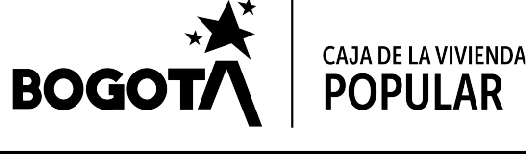 Fuente: SIMA2.2. Consolidado de llamadas - Líneas celulares septiembre 2022Dirección de ReasentamientosLa Dirección de Reasentamientos recibió 98 llamadas telefónicas a través de la línea 317 646 6282 durante septiembre del 2022.Dirección de Mejoramiento de ViviendaLa Dirección de mejoramiento de Vivienda recibió 89 llamadas telefónicas a través de la línea 317 515 7729 durante septiembre del 2022.Dirección de Gestión Corporativa - Servicio al CiudadanoPara efectos del presente informe, se recibieron 58 llamadas a través de la línea 318 612 7251 durante septiembre del 2022.Dirección de Urbanizaciones y TitulaciónLa Dirección de Urbanizaciones y Titulación recibió 6 llamadas telefónicas a través de la línea 317 646 6294 durante septiembre del 2022.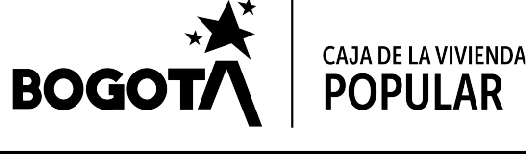 CANAL ELECTRÓNICOPara septiembre del 2022, los ciudadanos(as), organismos distritales y otras entidades que no pudieron	asistir	a	la	entidad,	radicaron	documentación	mediante	el	buzón	de soluciones@cajaviviendapopular.gov.co, con un total de 1294 mensajes de correo electrónico, de los cuales 315 constituyeron peticiones cuyo detalle se advierte en el informe mensual de gestión y oportunidad de las respuestas a las PQRSD, de septiembre del 2022. Adicionalmente con la implementación del sistema de correspondencia ORFEO, a partir de noviembre del 2020, se han radicado todas las comunicaciones oficiales que llegan a la Entidad por medio electrónico, adicionalmente a través de la radicación en línea habilitada en el portal web de la entidad en el enlace: https://orfeo.cajaviviendapopular.gov.co/formularioCVP/tramiteWebIni.php se recibieron 15 documentos.CONCLUSIONESSe puede concluir que, durante septiembre del 2022, en la Entidad se acercaron 1.894 ciudadanos(as) y se registraron 47 llamadas por el conmutador o líneas fijas de la Entidad, de los cuales la mayoría lo hicieron con el objetivo de conocer el estado del proceso que adelanta con la Entidad. Igualmente, se registraron 251 llamadas por las líneas telefónicas celulares Reasentamientos 317 646 6282, Urbanizaciones y Titulación 317 646 6294, Mejoramiento deVivienda 317 515 7729 y Servicio al Ciudadano 318 612 7251 implementadas desde el inicio de la emergencia sanitaria y, por último, ingresaron 1294 mensajes a través del correo electrónico soluciones@cajaviviendapopular.gov.co y 15 documentos por medio de la radicación en línea habilitada en el portal web de la Entidad.Así mismo se concluye que se sigue dando a conocer en detalle a la ciudadanía, los diferentes canales de interacción y puntos de atención que tiene la Caja de la Vivienda Popular, evitando que los ciudadanos(as) más vulnerables tengan que desplazarse lejos de su vivienda y facilitar el acceso a la información sobre los trámites y servicios que presta la Entidad, permitiendo empoderar a los ciudadanos(as) y de esta manera incrementar el nivel de satisfacción de los usuarios(as).MARÍA MERCEDES MEDINA OROZCODirectora de Gestión CorporativaMmedinao@cajaviviendapopular.gov.coElaboró: Roberto Carlos Narváez Cortés – ContratistaDependenciaNúmero telefónicoReasentamientos317 646 6282Urbanizaciones y Titulación317 646 6294Mejoramiento de Vivienda317 515 7729Servicio al Ciudadano318 612 7251DIRECCIÓN DE REASENTAMIENTOS845DIRECCIÓN DE URBANIZACIONES Y TITULACIÓN587DIRECCIÓN DE MEJORAMIENTO DE VIVIENDA433SUBDIRECCIÓN FINANCIERA17DIRECCIÓN DE MEJORAMIENTO DE BARRIOS6DIRECCIÓN DE GESTIÓN CORPORATIVA3DIRECCIÓN GENERAL2OFICINA ASESORA DE COMUNICACIONES10100200300400500600700800900DIRECCIÓN DE REASENTAMIENTOSDIRECCIÓN DE REASENTAMIENTOSDIRECCIÓN DE REASENTAMIENTOSTRÁMITE O SERVICIOCIUDADANOS (AS) ATENDIDOS(AS)PORCENTAJEEstado del proceso55165,21%Solicitud de cita18822,25%Relocalización transitoria (pago)475,56%Selección de vivienda263,08%Notificación resolución80,95%Respuesta radicado80,95%Ingreso al programa50,59%Desembolso mejoras40,47%Entrega de vivienda30,36%Negociación vivienda usada20,24%Desembolso a constructora20,24%Radicación contrato de arriendo10,12%Total845100%DIRECCIÓN DE URBANIZACIONES Y TITULACIÓNDIRECCIÓN DE URBANIZACIONES Y TITULACIÓNDIRECCIÓN DE URBANIZACIONES Y TITULACIÓNTRÁMITE O SERVICIOCIUDADANOS(AS) ATENDIDOS(AS)PORCENTAJESolicitud de información general47580,92%Solicitar la escrituración por primera vez7412,61%Información sobre cancelación de hipoteca y condiciones resolutorias386,47%TOTAL587100%DIRECCIÓN DE MEJORAMIENTO DE VIVIENDADIRECCIÓN DE MEJORAMIENTO DE VIVIENDADIRECCIÓN DE MEJORAMIENTO DE VIVIENDATRÁMITE O SERVICIOCIUDADANOS (AS) ATENDIDOS (AS)PORCENTAJEInformación sobre plan terrazas30570,44%Actos de reconocimiento curaduría públicasocial9221,25%Información general de mejoramiento devivienda368,31%TOTAL433100%SUBDIRECCIÓN FINANCIERASUBDIRECCIÓN FINANCIERASUBDIRECCIÓN FINANCIERATRÁMITE O SERVICIOCIUDADANOS (AS) ATENDIDOS (AS)PORCENTAJEInformación estado de cuenta952,94%Solicitud de información general529,41%Acuerdo de pago211,76%Impresión talonario15,88%TOTAL17100%DIRECCIÓN DE MEJORAMIENTO DE BARRIOSDIRECCIÓN DE MEJORAMIENTO DE BARRIOSDIRECCIÓN DE MEJORAMIENTO DE BARRIOSTRÁMITE O SERVICIOCIUDADANOS (AS) ATENDIDOS (AS)PORCENTAJESolicitud Información General6100%TOTAL6100%DIRECCIÓN DE GESTIÓN CORPORATIVADIRECCIÓN DE GESTIÓN CORPORATIVADIRECCIÓN DE GESTIÓN CORPORATIVATRÁMITE O SERVICIOCIUDADANOS (AS) ATENDIDOS (AS)PORCENTAJEAtención del defensor(a) de la ciudadanía3100%TOTAL3100%DIRECCIÓN GENERALDIRECCIÓN GENERALDIRECCIÓN GENERALTRÁMITE O SERVICIOCIUDADANOS (AS) ATENDIDOS (AS)PORCENTAJESolicitud información general2100%TOTAL2100%OFICINA ASESORA DE COMUNICACIONESOFICINA ASESORA DE COMUNICACIONESOFICINA ASESORA DE COMUNICACIONESTRÁMITE O SERVICIOCIUDADANOS (AS) ATENDIDOS (AS)PORCENTAJESolicitud información general1100%TOTAL1100%ATENCIÓN PRIORITARIAATENCIÓN PRIORITARIAATENCIÓN PRIORITARIADEPENDENCIACIUDADANO(AS) ATENDIDOS(AS)PORCENTAJEDirección De Reasentamientos4937,12%Dirección De Mejoramiento de Vivienda4131,06%Dirección De Urbanizaciones y Titulación3728,03%Subdirección Financiera43,03%Dirección de Mejoramiento de Barrios10,76%TOTAL132100%TIPO DE PRIORIDADTIPO DE PRIORIDADTIPO DE PRIORIDADCIUDADANO (A) PRIORITARIOCIUDADANOS(AS) ATENDIDOS(AS)PORCENTAJEAdulto mayor11083,33%Mujeres con niños en brazos o menores de 7 años)139,85%Discapacitados/as (no certificado64,55%Discapacitados/as (certificado)21,52%Mujeres embarazadas10,76%TOTAL132100%4	2